ΠΟΛΥΤΕΧΝΕΙΟ ΚΡΗΤΗΣ 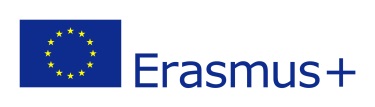 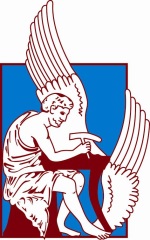 Πρόγραμμα ERASMUS+Πολυτεχνειούπολη Κουνουπιδιανά Ακρωτηρίου, 73100 Χανιά ΚρήτηΠληροφορίες: Ελευθερία Καραγιάννη, Κτήριο Ε5, γραφείο 009, e-mail: erasmus-plus@isc.tuc.gr τηλ: +30 28210 37416ΠΡΟΓΡΑΜΜΑ ERASMUS+ΚΑ107  ΔΙΕΘΝΗ ΚΙΝΗΤΙΚΟΤΗΤΑ ΓΙΑ ΣΠΟΥΔΕΣΠΡΟΚΗΡΥΞΗ 2016-2017Χανιά 23/9/2016Οι φοιτητές / φοιτήτριες του Πολυτεχνείου Κρήτης οι οποίοι επιθυμούν να συμμετέχουν στο πρόγραμμα διεθνούς κινητικότητας Erasmus+ προκειμένου να πραγματοποιήσουν ένα μέρος των σπουδών τους για το ακαδημαϊκό έτος 2016-2017 σε μη-ευρωπαϊκό συνεργαζόμενο Ίδρυμα (εν προκειμένω στα Παν/μια Ben-Gurion University of the Negev στο Ισραήλ και Jordan University of Science and Technology στην Ιορδανία), μπορούν να υποβάλλουν  ηλεκτρονικά την αίτησή τους και τα απαιτούμενα δικαιολογητικά στο erasmus-plus@isc.tuc.gr (υπόψιν κας Ελευθερίας Καραγιάννη) από την Πέμπτη 29/09/2016 έως και την Παρασκευή 21/10/2016. Δικαίωμα συμμετοχής έχουν οι προπτυχιακοί και μεταπτυχιακοί φοιτητές καθώς και οι υποψήφιοι διδάκτορες. Δικαίωμα συμμετοχής έχουν ακόμα και φοιτητές οι οποίοι έχουν ήδη μετακινηθεί στο παρελθόν μέσω του ίδιου προγράμματος είτε για σπουδές είτε για πρακτική άσκηση, με την προϋπόθεση ότι δεν έχουν συμπληρώσει 12 μήνες κινητικότητας, συμπεριλαμβανομένης και της προβλεπόμενης μετακίνησης. Ο μέγιστος αριθμός μηνών που μπορεί να μετακινηθεί ένας φοιτητής είναι 12 μήνες ανά κύκλο σπουδών. Το ίδιο ισχύει και για τους φοιτητές οι οποίοι έχουν μετακινηθεί με μηδενική επιχορήγηση (zero grant).Α. Προϋποθέσεις συμμετοχήςΟι απαραίτητες προϋποθέσεις για τη συμμετοχή στο πρόγραμμα κινητικότητας είναι:1. Ο φοιτητής/τρια πρέπει να είναι εγγεγραμμένος/η στο Πολυτεχνείο Κρήτης και να πραγματοποιεί σπουδές που οδηγούν στην απόκτηση πτυχίου/διπλώματος του Ιδρύματος συμπεριλαμβανομένου και διπλώματος διδακτορικού επίπεδου.2. Ο φοιτητής/τρια πρέπει να είναι εγγεγραμμένος/η τουλάχιστον στο δεύτερο έτος σπουδών σε έναν από τους τρεις κύκλους σπουδών του Πολυτεχνείου Κρήτης.3. Για τη συμμετοχή μεταπτυχιακών ή διδακτορικών φοιτητών στο πρόγραμμα   κινητικότητας, απαιτείται η σύμφωνη έγγραφη γνώμη του μέλους ΔΕΠ που έχει οριστεί ως επιβλέπων/ουσα της μεταπτυχιακής ή διδακτορικής διατριβής του/της.4. Οι προπτυχιακοί φοιτητές απαιτείται να έχουν κατοχυρώσει, μέχρι τη στιγμή υποβολής της αίτησής τους, το 50% του συνόλου των πιστωτικών μονάδων ECTS των μαθημάτων που υποχρεούται να έχει παρακολουθήσει επιτυχώς ο φοιτητής/η φοιτήτρια μέχρι και το τρέχον εξάμηνο φοίτησης.Β. Δικαιολογητικά Υποβολής 1. Αίτηση Συμμετοχής (επισυνάπτεται, αλλά μπορεί να αναζητηθεί και στα χρήσιμα έγγραφα της ιστοσελίδας για τη Διεθνή Κινητικότητα https://www.tuc.gr/7012.html).2. Αναγνωρισμένο πιστοποιητικό ξένης γλώσσας, το οποίο θα αποδεικνύει την επαρκή γνώση της γλώσσας του προγράμματος που πρόκειται να παρακολουθήσει ο φοιτητής / η φοιτήτρια και επιπέδου που να ικανοποιεί τα κριτήρια της Διμερούς Συμφωνίας που έχει συναφθεί με το Ίδρυμα Υποδοχής του εξωτερικού. Στην ιστοσελίδα https://www.tuc.gr/1279.html μπορείτε να ελέγξετε αν το πιστοποιητικό ξένης γλώσσας που έχετε στην κατοχή σας είναι αναγνωρισμένο.3. Βιογραφικό σημείωμα που να συμπεριλαμβάνει τα κίνητρα συμμετοχής, σύμφωνα με τα πρότυπα Europass (επισυνάπτεται αλλά μπορεί να αναζητηθεί και στα χρήσιμα έγγραφα της ιστοσελίδας για τη Διεθνή Κινητικότητα https://www.tuc.gr/7012.html). Καθώς για την αξιολόγηση των υποψηφίων διδακτόρων τα κριτήρια είναι ποιοτικά, συνιστάται στο Βιογραφικό Σημείωμα να συμπεριλαμβάνονται δημοσιεύσεις σε έγκριτα διεθνή επιστημονικά περιοδικά με κριτές, παρουσιάσεις σε διεθνή συνέδρια, συμμετοχή σε ερευνητικά προγράμματα ή/και επαγγελματική εμπειρία.4. Αναλυτική βαθμολογία (μόνο για τους προπτυχιακούς και μεταπτυχιακούς φοιτητές) Γ. ΑξιολόγησηΜετά την αξιολόγηση η οποία πραγματοποιείται σύμφωνα με τον Κανονισμό Συμμετοχής Αξιολόγησης και Επιλογής φοιτητών/τριών του Πολυτεχνείου Κρήτης στο πρόγραμμα κινητικότητας Erasmus+, (τον οποίο μπορείτε να αναζητήσετε στην ιστοσελίδα https://www.tuc.gr/1279.html), το γραφείο Erasmus ανακοινώνει τα αποτελέσματα σε προσωπικό επίπεδο (μέσω της αποστολής e-mail) και αναρτά στην ιστοσελίδα του Erasmus (μενού Νέα) τον κατάλογο επιλεγέντων και επιλαχόντων. Οι φοιτητές οι οποίοι δεν επιλέγονται ή είναι επιλαχόντες χωρίς προοπτική μετακίνησης, έχουν τη δυνατότητα να μεταβούν για σπουδές στο εξωτερικό, στο πλαίσιο του Προγράμματος Erasmus+ με μηδενική επιχορήγηση (zero grant), αναλαμβάνοντας οι ίδιοι τα έξοδα της διαμονής τους.Προσοχή!!   Εκπρόθεσμες και ελλιπείς αιτήσεις δεν γίνονται αποδεκτέςΑπό το γραφείο Erasmus του Πολυτεχνείου Κρήτης